Члены контрольно-ревизионной комиссии Омской профессиональной сестринской ассоциацииВРАКОВА Наталья Яковлевна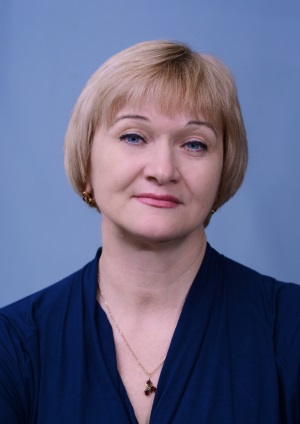 Дата рождения17.11.1956 г.ДолжностьГлавная медицинская сестраБУЗОО «Городская клиническая больница скорой медицинской помощи № 1»Член ОПСА  Удостоверение № 10 от 16.11.00Общественная работа- член контрольно-ревизионной комиссии ОПСА (2000 – 2015 гг.)- член Координационного совета ОПСАОбразование1976 г., ОМУ № 4, медицинская сестра2004 г., ОМК Росздрава, повышенный уровень образования – организатор и преподаватель сестринского делаКвалификационная категория2011 г., высшая, «Организация сестринского дела»Профессиональная карьера1976 – 1987 гг.- медицинская сестра палатная пульмоно-аллергологического отделения ОКБ1987 – 1998 гг.- старшая медицинская сестра эндоскопического отделения ОКБ1998 – 2000 гг.- главная медицинская сестра ВФД2000 – 2009 гг.- главная медицинская сестра ЦВМР2009 – 2013 гг.- главная медицинская сестра СДР2013 г. - по настоящее время - главная медицинская сестра ГК БСМП № 1Награды- Почетный донор РФ (2000 г.),- Ветеран труда РФ (2001 г.),- Грамота ОПСА (2010  г.).Деятельность по развитию сестринского дела и ОПСА- 2010 г.  - организован Совет по сестринскому делу СДР;- 2011 – 2012 гг. – организованы рабочие места сестринского персонала, проведена аттестация палатных и процедурных медицинских сестер на рабочем месте;- 2013 г. – организована работа сестринского персонала во вновь организованном отделении рентгенохирургических методов диагностики и лечения в ГК БСМП№ 1;- 2014 г. - по настоящее время  – совершенствуется деятельность УМК по повышению квалификации сестринского персонала, работе с молодыми специалистами  и наставниками.- на 01.11.2015 г. – 514 членов ОПСА (93%).	Предложения         по развитию ОПСА Укрепление финансовой независимости и стабильности за счет развития всех источников доходов (членские взносы, предпринимательская деятельность, гранты и др.)СЛЕСАРЕНКО Ирина Александровна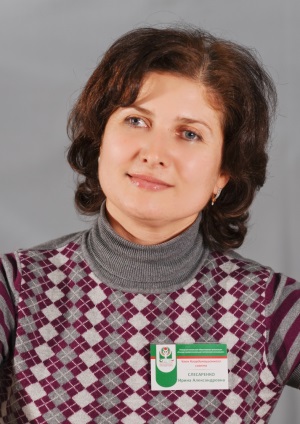 Дата рождения15.10.1964 г.ДолжностьГлавная медицинская сестраФБУ Центр реабилитации ФСС РФ «Омский»Член ОПСА  Удостоверение № 18750 от 01.05.08Общественная работа- секретарь контрольно-ревизионной комиссии ОПСА (2010 – 2015 гг.)- член Координационного совета ОПСАОбразование1985 г., ОМУ № 4, медицинская сестра2007 г., ГОУОО «Медицинский колледж», повышенный уровень образования – организатор и преподаватель сестринского дела2013 г., ГБОУ ВПО «Новосибирский государственный медицинский университет», менеджер по  специальности «Сестринское дело»2014 г., ГБОУ ВПО «Новосибирский государственный медицинский университет» МЗ РФ, управление сестринской деятельностьюКвалификационная категория2013 г., высшая, «Организация сестринского дела»Профессиональная карьера1985 – 1996 гг. - цеховая медицинская сестра поликлиники  ст. Входная;1996 -2002 гг. - старшая медицинская сестра санатория-профилактория «Лузинский»;2002 -2003 гг. – медицинская сестра палатная центра реабилитации «Омский»;2003 – 2004 гг. - старшая медицинская сестра ЦР «Омский»,  дублёр и и.о. главной медицинской сестры;2004 г. – по настоящее время - главная медицинская сестра центра реабилитации «Омский».Награды- Почётная грамота ГУ Омского регионального отделения ФСС РФ (2011 г.),- Почётная грамота ФСС РФ (2015 г.)Деятельность по развитию сестринского дела и ОПСА- внедрена накопительная система повышения квалификации;- участие сестринского персонала в региональных и всероссийских мероприятиях;- на 01.11.2015 г. – 91 член ОПСА (87%).	Предложения         по развитию ОПСА Поддержка инициатив индивидуальных членов в рамках профессиональных, творческих, научных конкурсов и конкурсов грантов. ЧАПЛИНА Елена Леонидовна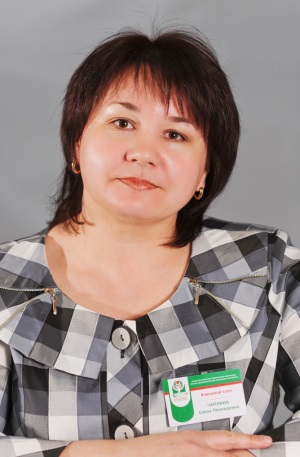 Дата рождения20.08.1972 г.ДолжностьМедицинская сестра СОШ № 3БУЗОО «Любинская ЦРБ»Член ОПСА  Удостоверение № 3279 от 07.12.00Общественная работа- ключевой член ОПСАОбразование1991 г., ООМУ № 1, медицинская сестра2009 г., БОУОО «Медицинский колледж», повышенный уровень образования – преподаватель и организатор сестринского делаКвалификационная категория2011 г., высшая, «Сестринское дело в педиатрии»Профессиональная карьера1991 – 2012 гг. – медицинская сестра педиатрического отделения Любинской ЦРБ,2012 г. – по настоящее время – медицинская сестра СОШ № 3 Любинской ЦРБНаграды- грамота Любинской ЦРБ (2013 г.)Деятельность по развитию сестринского дела и ОПСА- информирование членов о деятельности Ассоциации, оказание информационной и  методической помощи;- на 01.11.2015 г. – 171 член ОПСА (77%).	Предложения         по развитию ОПСА Стремление каждой медицинской организации к охвату не менее 75% специалистов сестринского дела участием в общественном движении.